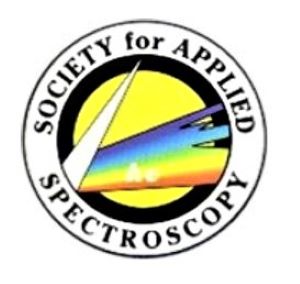 New York/New Jersey SectionSociety for Applied SpectroscopyNY/NJ SAS March 2021 Invitational AnnouncementDate: Thursday March 18, 2021      Time: 12:00 – 1:00 pm EST (Login: 11:45 am EST)Please join us on March 18, 2021 at 12 noon EST for two exciting presentations by Heinz Siesler and Marina de Gea Neves, from the University of Duisburg-Essen.The titles of both presentations are as follows:Marina de Gea Neves, Food Authentication and Classification Using Vibrational Spectroscopy in Tandem with Chemometrics ToolsHeinz Siesler, Handheld Near-Infrared Spectrometers: On-Site Quality Control and Protection against Product CounterfeitingPlease see below for additional information AND mark your calendars for these exciting talks!!!NY/NJ SAS Meeting InformationMicrosoft Teams meetingJoin on your computer or mobile appClick here to join the meetingOr call in (audio only)+1 908-409-1059,,93048104#   United States, Elizabeth (833) 733-5876,,93048104#   United States (Toll-free) Phone Conference ID: 930 481 04# Audio for this meeting can be heard in the Microsoft Teams client. Please check your audio device settings before you join the call. If you see phone numbers above, you can use them to join the meeting’s audio if necessary. 